ARCHITECTURAL REVIEW BOARD MEETINGAGENDAMarch 16, 2021 – 5:30pm____Gary Neola, Chairman			____Board Secretary Ruth Griswold____Ryan Parsons				____Mayor Bill Koons____Denis Marino				Call to OrderRoll CallApproval of Minutes from ARB Meeting held on March 2, 2021Agenda Item 1: Case # ARB 21-05(A)-5197 Chillicothe Road-Applicant and Owner’s Representative Marvin Miller of Hershberger Roofing & Siding-Installation of a standing seam metal roof on red barn. This applicant was tabled on March 2, 2021.Old Business: New Business: ADJOURN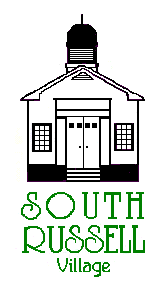 Village of South Russell5205 Chillicothe RoadSouth Russell, Ohio 44022440-338-6700    